Our ECE is:Recycling Oral Care Waste Products! We request all Kaiako, whānau and our wider ECE community to drop off their oral care waste products in this box, this includes:ANY BRAND toothpaste tubes, stand up bottles, toothbrushes and packaging, interdental brushes, dental floss containers, and mouthwash bottles x NO electric toothbrushes parts x Please ensure all excess product has been removed and completely dry.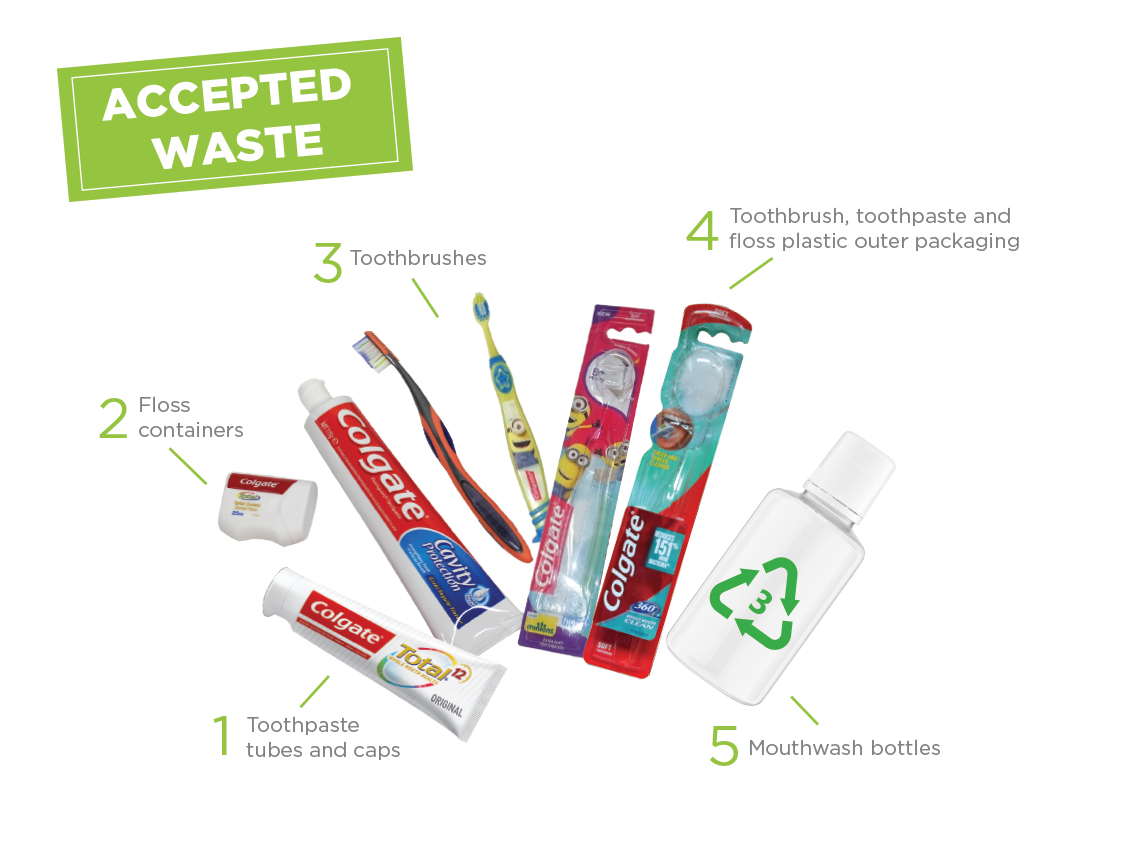 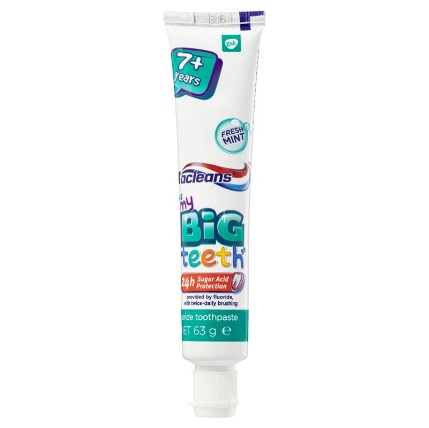 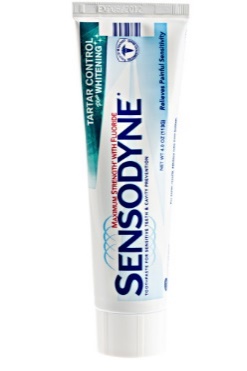 Note: Please recycle your cardboard-only packaging in your kerbside recycling (yellow bin).Once the oral care waste products reaches 5kg, it will be shipped off to TerraCycle so that it can be melted and re-moulded to make new recycled products. For more information visit: www.terracycle.com/en-NZ/brigades/oral-care-brigade  Thank you for supporting us to prevent all this waste from going into landfills!